Sternsingen 2022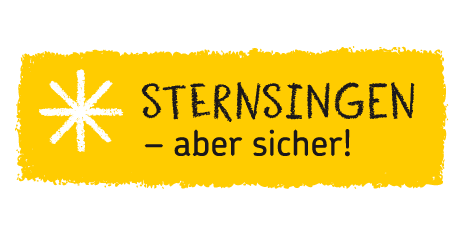 Am 1. und 2. Januar 2022 werden wir      die Gottesdienste gestalten und über die diesjährige Aktion informieren, natürlich verteilen wir anschließend auch wieder den Segen. Auch am 8. und 9. Januar 2022 werden wir nach den Gottesdiensten ebenfalls die Segen verteilen aber auch einzelne Häuser, Kirchen und Seniorenresidenzen besuchen, wenn dies möglich ist. Bitte haben Sie Verständnis, dass wir nicht alle Haushalte aufsuchen können.Zusätzlich laden wir Sie wieder zu einer Lichtfeier am 9. Januar um 17.00 Uhr ein, die wir wieder besonders gestalten werden. Wohnung oder Haus gesuchtFür eine Familie aus Bosnien-Herzegowina, 10 Personen; die seit 7 Jahren in Deutschland lebt, wird schnellstmöglich eine neue Unterkunft in Bremen-Nord (5-6 Zimmer / 1.200€ Warmmiete) gesucht. Bitte wenden Sie sich an das Pfarrbüro.Letzte Einkaufsmöglichkeit für die Feiertage im Eine-Welt-Laden ist am 18./19.12.2021. Dann erst wieder am 8./9.01.2022 !!Auch die Bücherei öffnet über die Feiertage nicht. Am 19.12.2021 ist sie zuletzt geöffnet. Am 02.01.2022 sind wir wieder für Sie da.Die Kirchengemeinde sucht ab sofort eine/n Küster/in und anteilige Hausverwaltung (Koordination) (w/m/d). Der Beschäftigungs-umfang beträgt 10 Wochenstunden. Die Stelle ist vorerst auf 2 Jahre befristet.Näheres auf unserer Homepage www.heiligefamiliegrohn.de und im Aushang.Wir wünschen allen Gemeindemitgliedern und Gästen ein 
frohes Weihnachtsfest und ein gesegnetes Neues JahrKatholische Kirchengemeinde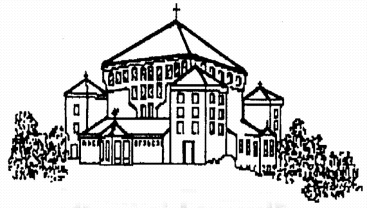 Heilige Familie Bremen-GrohnPfarrmitteilung Nr. 16 vom 18.12.bis 09.01.2022Grohner Markt 7 – 28759 Bremen – Tel. 0421-62 60 40
E-Mail:	 pfarrbuero@heiligefamiliegrohn.de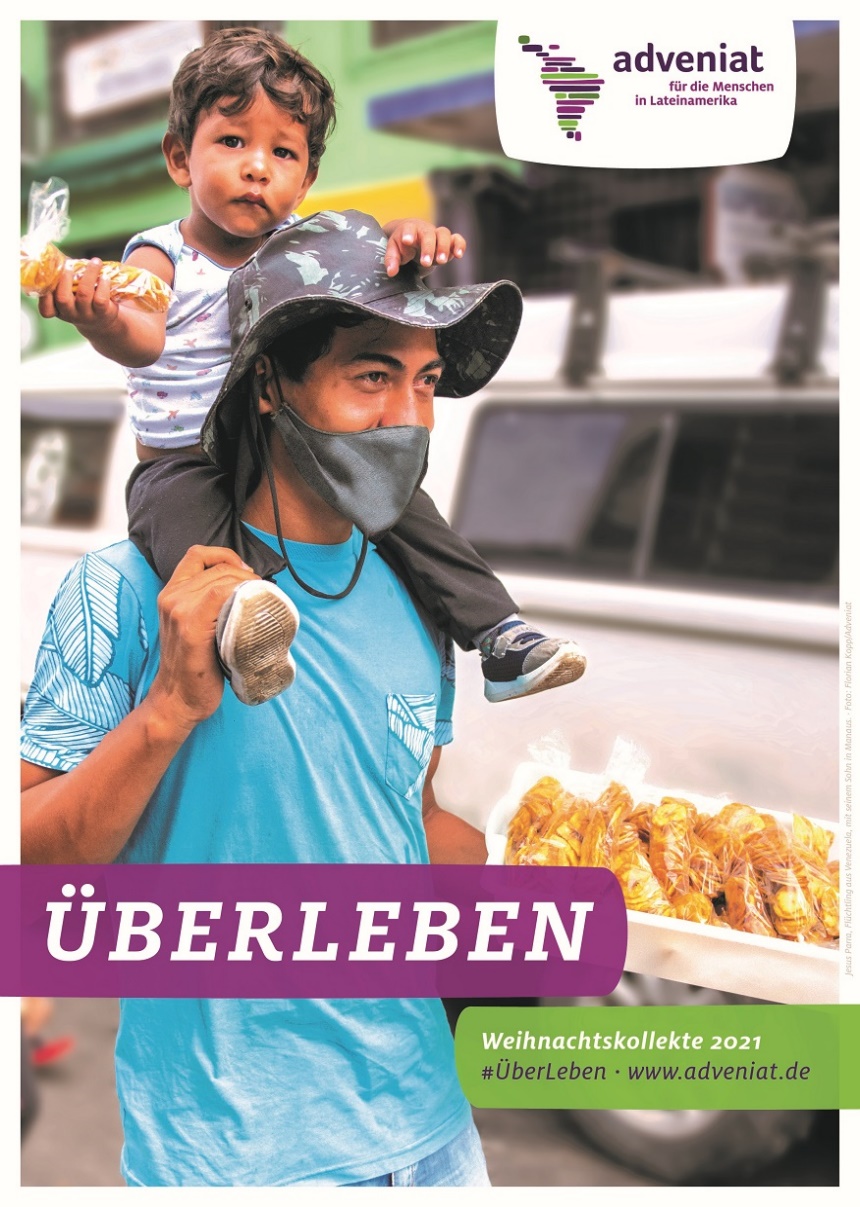 Es verstarben:	Inge Volkmer		03.11.2021			Irmgard Sachnik	30.11.2021			Bernward Boemke	03.12.2021			Heinrich Kurlemann	07.12.2021			Sophie Orlowicz	11.12.2021Herr, gib allen Verstorbenen die ewige Ruhe – und das ewige Licht leuchte ihnen.Kollekten:			18./19.12.: Für die Gemeinde24./25.12.: Adveniat-Kollekte für die Kirche in 
                  Lateinamerika01./02.01.: Kollekte für Afrika06.01.: Weltmissionstag der Kinder (Krippenopfer)
08./09.01.: Für die GemeindeDas Krippenspiel vom Heiligen Abend um 16.00 Uhr können Sie auch ab Montag 20.12.2021 online schauen. Den Link finden Sie auf unser Homepage www.heiligefamiliegrohn.de. Veranstaltungen:Wer am Heiligabend nicht nur im Lied „Stille Nacht“ die Zeile „Christ, der Retter ist da“ singen möchte, sondern auch ein Zeichen für Solidarität und Mitgefühl für Nicht-Gerettete setzen möchte, ist herzlich eingeladen, am 24.12. um 12 Uhr an den Vegesacker Hafen zu kommen. 
Wir gedenken dabei der Menschen, die aufgrund des Versagens der europäischen Migrationspolitik, aber auch aufgrund von kriminellem Menschenhandel 2021 nicht aus Seenot im Mittelmeer und Atlantik gerettet worden sind. Der Glaube an den Retter, der geboren worden ist, schließt humanitäre Rettung Schutzsuchender nämlich mit ein. Unsere GottesdiensteUnsere GottesdiensteUnsere GottesdiensteUnsere Gottesdienste4. Adventssonntag 4. Adventssonntag 4. Adventssonntag 4. Adventssonntag Sa18.12.18.00Vorabendmesse ++ Fam. Erdanowski / ChillaSo19.12.11.00Heilige Messe ++ Trudel u. Theo SiupkaBeide Gottesdienste stehen unter dem Thema Hoffnung. Es singt der Chor TonART. Nach den Gottesdiensten sind Sie eingeladen Adventsliedern zu lauschen, die der Chor TonART für Sie singt.Beide Gottesdienste stehen unter dem Thema Hoffnung. Es singt der Chor TonART. Nach den Gottesdiensten sind Sie eingeladen Adventsliedern zu lauschen, die der Chor TonART für Sie singt.Beide Gottesdienste stehen unter dem Thema Hoffnung. Es singt der Chor TonART. Nach den Gottesdiensten sind Sie eingeladen Adventsliedern zu lauschen, die der Chor TonART für Sie singt.Beide Gottesdienste stehen unter dem Thema Hoffnung. Es singt der Chor TonART. Nach den Gottesdiensten sind Sie eingeladen Adventsliedern zu lauschen, die der Chor TonART für Sie singt.Beide Gottesdienste stehen unter dem Thema Hoffnung. Es singt der Chor TonART. Nach den Gottesdiensten sind Sie eingeladen Adventsliedern zu lauschen, die der Chor TonART für Sie singt.So19.12.17.00Im Gemeindesaal:Wortgottesfeier für Familien mit KindernIm Gemeindesaal:Wortgottesfeier für Familien mit KindernMi22.12.14.30Heilige Messein bes. MeinungDo23.12.Keine Heilige MesseKeine Heilige MesseHeiligabendHeiligabendHeiligabendHeiligabendFr24.12.14.00Weihnachtliches Kurzspiel für KinderWeihnachtliches Kurzspiel für Kinder16.00Krippenfeier siehe auch rechtsKrippenfeier siehe auch rechts18.00Heilige Messe22.00ChristmetteWeihnachten – Hochfest der Geburt des HerrnWeihnachten – Hochfest der Geburt des HerrnWeihnachten – Hochfest der Geburt des HerrnWeihnachten – Hochfest der Geburt des HerrnWeihnachten – Hochfest der Geburt des HerrnSa25.12.11.00Heilige Messe+ Natale TumbarinuFest der Heiligen FamilieFest der Heiligen FamilieFest der Heiligen FamilieFest der Heiligen FamilieSo26.12.11.00Heilige Messe mit Kirchenchor Cäcilia-Harmonie++ Eltern Kronberg / SuslikMi29.12.            Keine Heilige Messe             Keine Heilige Messe             Keine Heilige Messe Do30.12.            Keine Heilige Messe            Keine Heilige Messe            Keine Heilige MesseSilvesterSilvesterSilvesterFr31.12.18.00JahresschlussmesseHochfest der Gottesmutter Maria - NeujahrHochfest der Gottesmutter Maria - NeujahrHochfest der Gottesmutter Maria - NeujahrHochfest der Gottesmutter Maria - NeujahrHochfest der Gottesmutter Maria - NeujahrSa01.01.18.00Heilige Messe+ Ingo Hain2. Sonntag nach Weihnachten2. Sonntag nach Weihnachten2. Sonntag nach Weihnachten2. Sonntag nach WeihnachtenSo02.01.11.00Heilige MesseMi05.01.14.30Heilige MesseErscheinung des HerrnErscheinung des HerrnErscheinung des HerrnErscheinung des HerrnErscheinung des HerrnDo06.01.19.00Heilige MesseFr.07.01.09.00Heilige Messe++Christian Woitalla und AngehörigeUnsere GottesdiensteUnsere GottesdiensteUnsere GottesdiensteUnsere GottesdiensteUnsere GottesdiensteTaufe des HerrnTaufe des HerrnTaufe des HerrnTaufe des HerrnTaufe des HerrnSa 08.01.18.00Vorabendmesse++ Beata u. Alois Maxelon und AngehörigeSo09.01.11.00Heilige Messe++Leo u. Maria Krupop12.00Taufe Henry Josef KlannTaufe Henry Josef Klann17.00Lichterfeier der Sternsinger im GemeindegartenLichterfeier der Sternsinger im Gemeindegarten